东莞市德昂电磁技术有限公司是一家专业从事各类电磁铁、电磁阀、电磁泵、电磁线圈等电磁产品研发、制造与销售于一体的公司。公司结合国内外先进技术和本土的设计理念研发出一系列的产品，被广泛用于机械、军工、航天、家用电器、自动化设备、纺织机械、自动门锁等领域 。业务范围涉及全国及世界各地、欧洲、美国、马来西亚，印度等亚太地区公司前身为东莞市石碣德昂电子，多年来经过不断的发展与积累，公司拥有先进的生产设备，精密的检测仪器。以规范、高效的运营管理模式，严谨、细致的管理流程为客户提供技术先进、性能稳定的高品质产品和合理可靠的电磁铁、螺线管等解决方案及为客户提供设计咨询、技术培训、产品研发、销售及多机制售后服务。如您还需了解更多的公司信息及电磁铁产品资料，请查阅东莞市德昂电磁技术有限公司的网站。www.dadct.com蔡佳：13713226709此款采用管柱形圆管结构，直径13毫米，长度50毫米，可动轴直径为5mm，顶杆3毫米，行程5-10毫米，电压DC6-24V采用螺纹及卡位安装。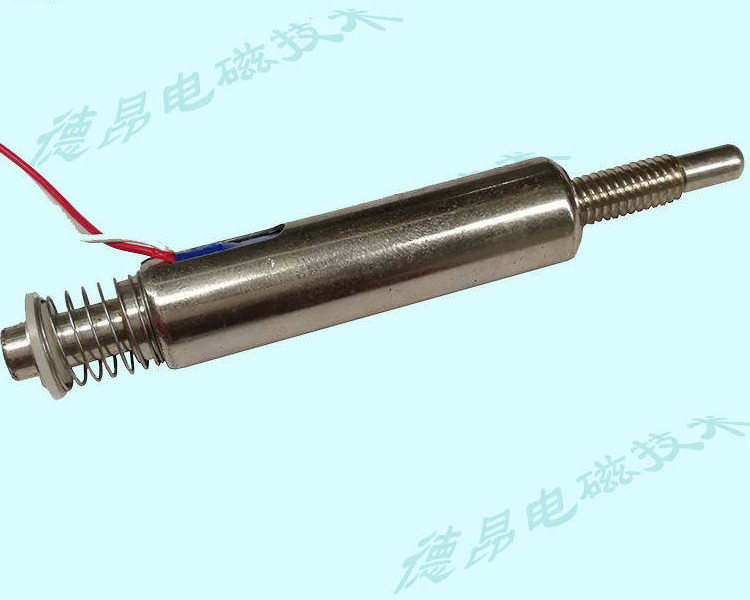 其他各种行程尺寸力量可以定制圆管推拉式电磁铁3864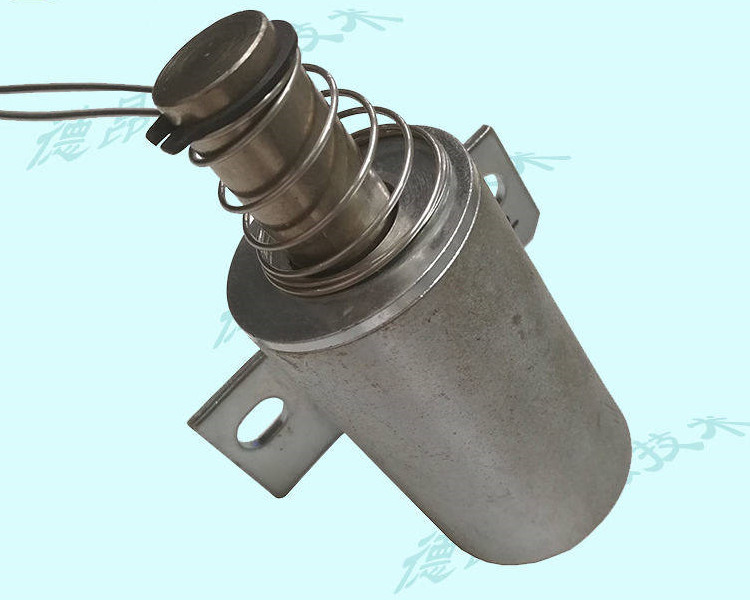 尺寸: 主体尺寸外径38mm，长度64mm。活动轴直径：16mm行程：5-30毫米工作电压：DC3-220V工作环境温度：-10℃-220℃耐压：线圈和框架间AC1200(50/60HZ)1秒，（10mA）温升：在电压DC24V下，温升小于70℃寿命：500万次（通1秒,断1秒）其他各种尺寸行程都可定制圆管式电磁铁有两种基本类型，拉式和推式，以便用于不同的用途选择。 拉式：通电后拉动物体往一个方向运动，断电后靠弹簧归为推式：通电后推动物体往一个方向运动，断电后靠弹簧归为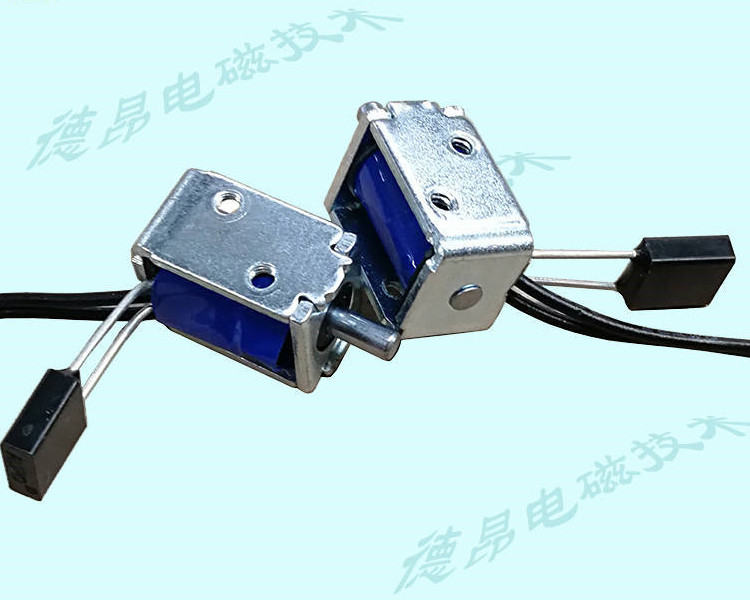 微型框架电磁铁 0415主体尺寸：长度15 宽8 高10（mm）活动轴直径：4mm行程：1-5mm工作电压：DC3-48V工作环境温度：-10℃-220℃耐压：线圈和框架间AC1200(50/60HZ)1秒，（10mA）温升：在电压DC12V下，温升小于70℃寿命：500万次（通1秒,断2秒）框架式电磁铁有两种基本类型，拉式和推式，以便用于不同的用途选择。 拉式：通电后拉动物体往一个方向运动，断电后靠弹簧归为推式：通电后推动物体往一个方向运动，断电后靠弹簧归为其他各种尺寸行程都可定制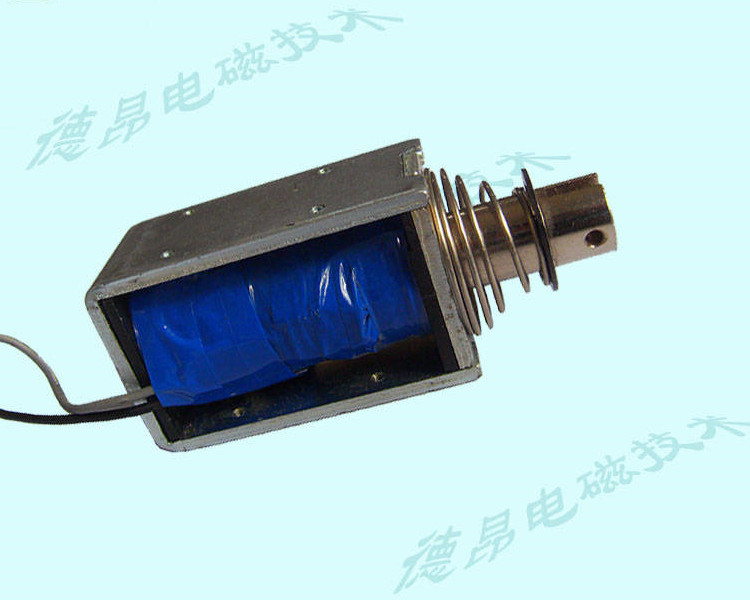 微型框架电磁铁 1264主体尺寸：长度64 宽30 高39（mm）活动轴直径：12mm行程：1-30mm工作电压：DC3-220V耐压：线圈和框架间AC1200(50/60HZ)1秒，（10mA）温升：在电压DC24V下，温升小于70℃寿命：500万次（通1秒,断2秒）框架式电磁铁有两种基本类型，拉式和推式，以便用于不同的用途选择。 拉式：通电后拉动物体往一个方向运动，断电后靠弹簧归为推式：通电后推动物体往一个方向运动，断电后靠弹簧归为其他各种尺寸行程都可定制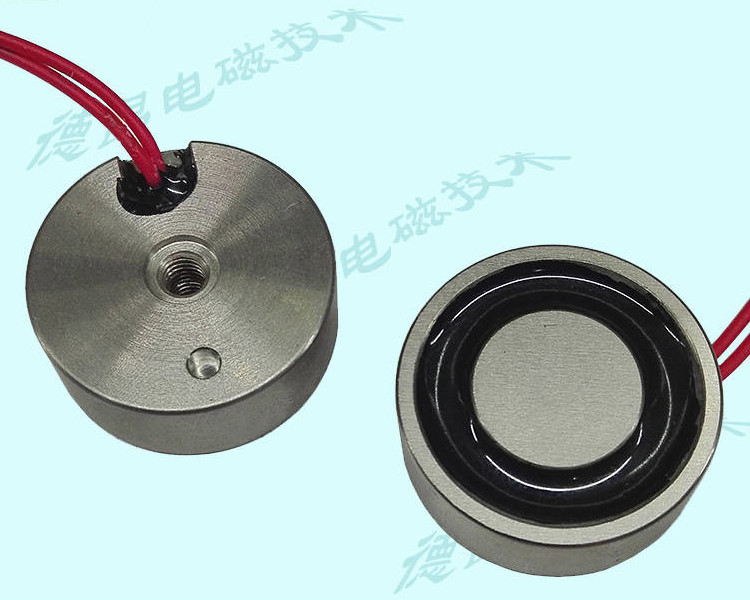 圆形吸盘电磁铁2510尺寸： 直径25mm；厚度10mm吸力：8KG处理： 镀铬/防水/防腐蚀工作方式： 通电吸合（可做成断电吸合）工作电压： DC6-220V(可调整)吸盘式电磁铁距离与吸力关系：0mm吸力 ：100%5mm吸力 ：25%10mm吸力：10%20mm吸力：0%其他各种尺寸、吸力可定做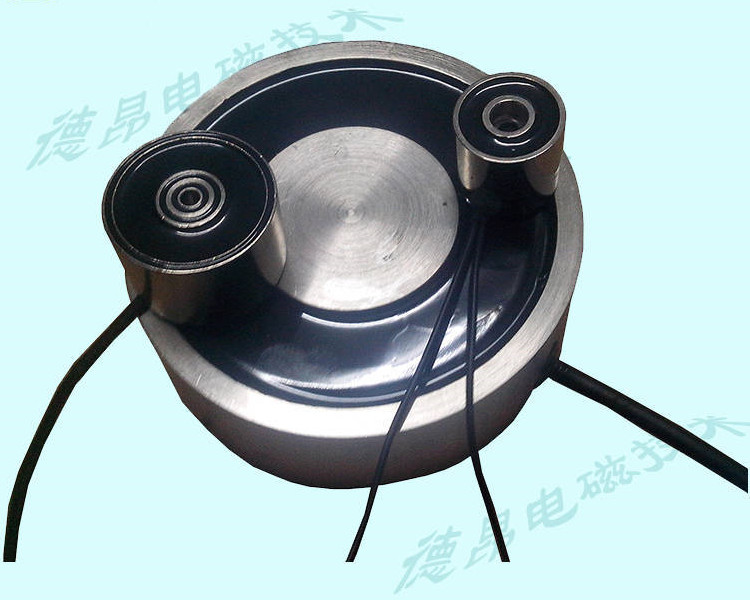 圆形吸盘电磁铁10050尺寸： 直径100mm；厚度50mm吸力：130KG安装方式： 螺纹安装工作方式： 通电吸合（可做成断电吸合）工作电压： DC6-220V(可调整)吸盘式电磁铁距离与吸力关系：0mm吸力 ：100%5mm吸力 ：25%10mm吸力：10%20mm吸力：0%其他各种尺寸、吸力可定做（100-1000公斤吸力）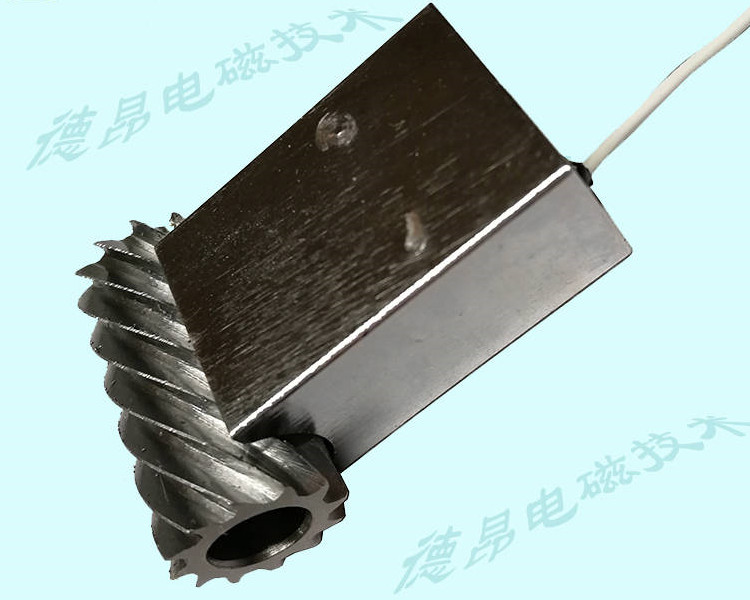 圆弧面吸盘式电磁铁（弧度可定制）适用吸合各种圆形面工件物体，可做成鸡蛋圆弧面，V字形安装方式： 螺纹安装工作方式： 通电吸合工作电压： DC6-220V(可调整)吸盘式电磁铁距离与吸力关系：0mm吸力 ：100%5mm吸力 ：25%10mm吸力：10%20mm吸力：0%其他各种尺寸、吸力可定做（100-1000公斤吸力）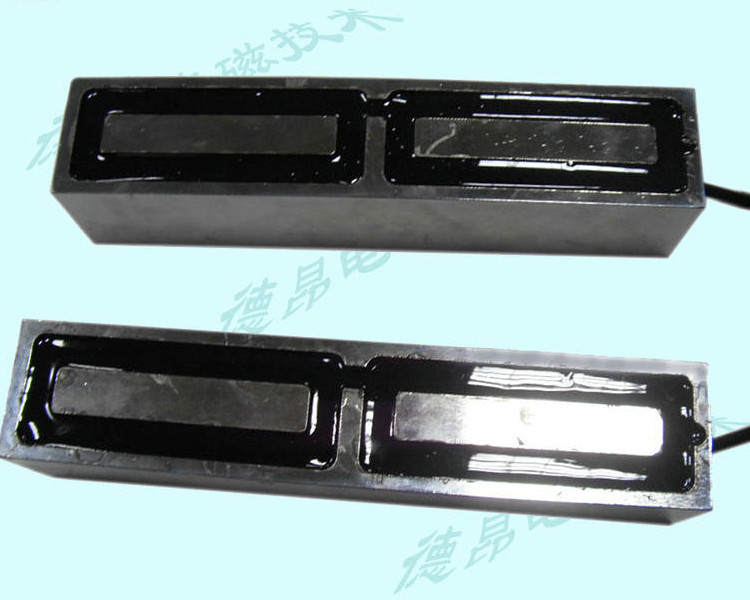 长方形吸盘电磁铁适用机械手、起重等，吸合面可做成圆弧形、鸡蛋圆弧面，V字形工作方式： 通电吸合工作电压： DC6-220V(可调整)吸盘式电磁铁距离与吸力关系：0mm吸力 ：100%5mm吸力 ：25%10mm吸力：10%20mm吸力：0%其他各种尺寸、吸力可定做（100-1000公斤吸力）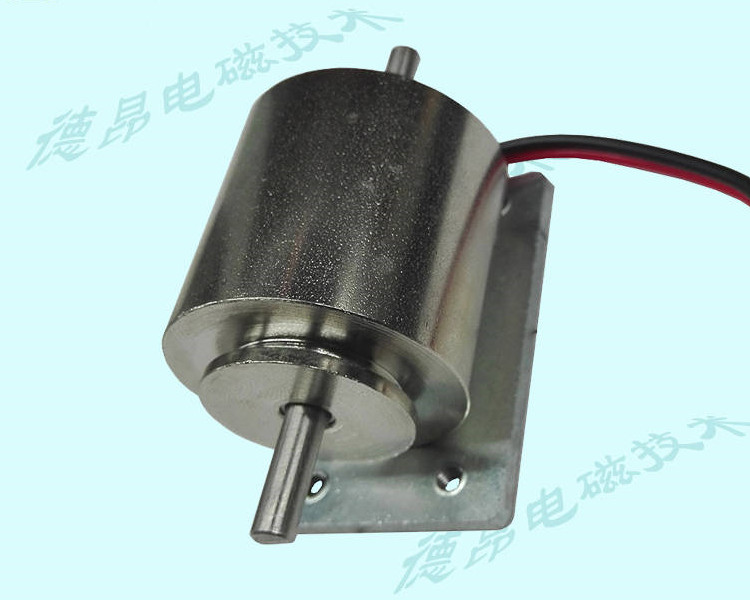 角度旋转电磁铁/旋转电磁铁角度5-90度可定制，扭力大小可定制尺寸： 直径36高35mm，   活动杆4mm工作电压： DC6-220V(可调整)工作方式：通电转角，断电自复位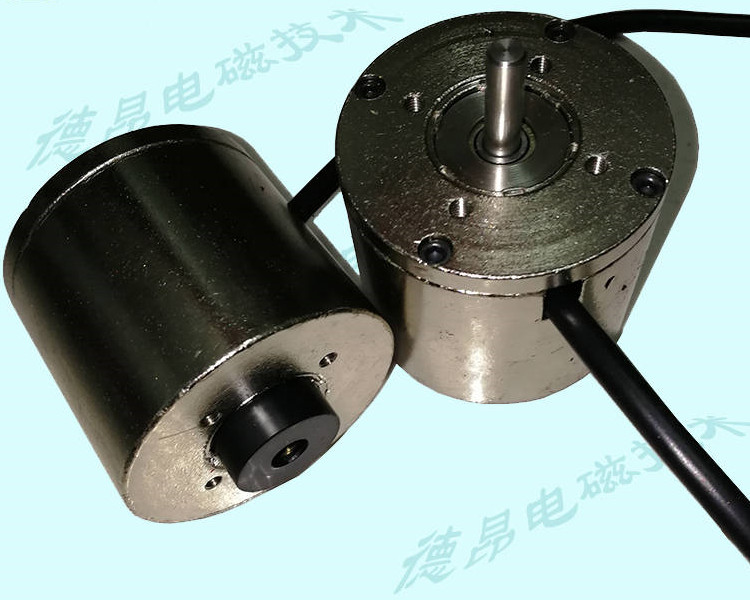 水果分选设备角度旋转电磁铁/旋转控制器角度5-90度可定制，扭力大小可定制尺寸： 直径55高50mm，   活动杆6mm工作电压： DC6-220V(可调整)工作方式：通电转角，断电自复位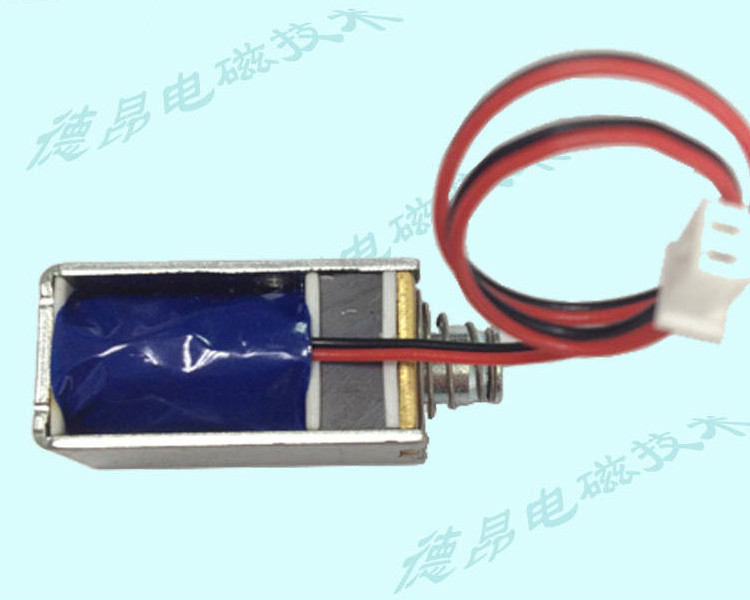 单边保持式电磁铁主体尺寸：长度30 宽14高16（mm）工作电压：DC3-220V（可定制）保持式电磁铁工作原理这类电磁铁的工作原理与直线运动式电磁铁是相似的——通常，当线圈被激励后，滑杆会向铁芯移动，并最终停止在终点位置，当切断电源之后，滑杆会仍然保持在原来的地方，也是因为此特点而被称为保持式电磁铁。假如你想要使滑杆返回去，必须施加反向电压（或电流），这样就成功完成一次工作，然后反复进行此动作，才会完成其重要的使命。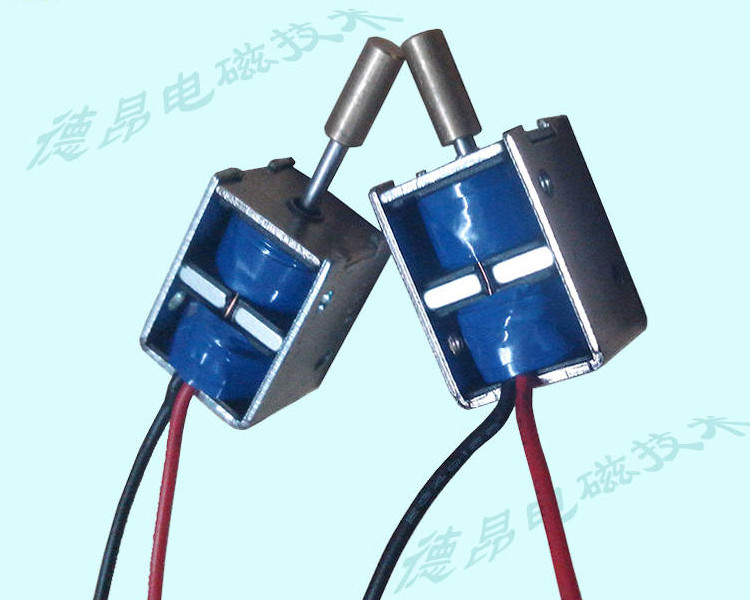 双向保持式电磁铁主体框架尺寸，长为21mm；宽为13mm;高为15mm。工作电压：DC12-48V(可定制)分单向自保持与双向自保持两种。单向自保持只将铁芯保持(自锁)在行程终端的一个位置。双向自保持电磁铁采用双线圈结构,能将铁芯保持(自锁)在形成始与终的两个不同的位置,且两个位置具有同等的输出力矩(具有双稳态特点)。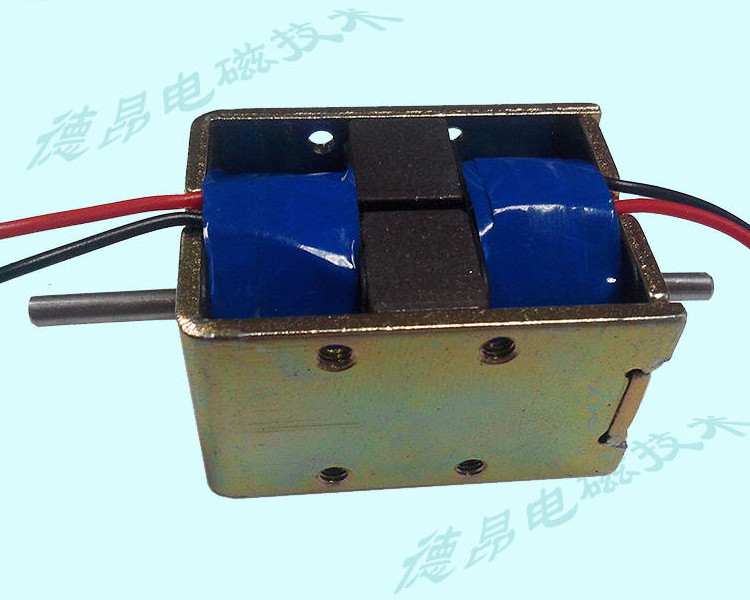 双线圈四出线磁保持电磁铁/双向推拉电磁铁主体框架尺寸，长为40mm；宽为24mm;高为29mm。工作电压：DC12-220V(可定制)双保持电磁铁和单保持电磁铁的区别在于，单保持电磁铁只有一端有保持力，复位需反向通电加弹簧来实现复位，复位后完全没有保持力 只有弹簧的反弹力还在，只要用力推动超过弹簧的反弹力它就会到保持的这一端。双向保持电磁铁是两端都能保持，比如通电后伸出去后断电 在左端它会保持这个行程及力度，反向通电 会伸到右边 保持行程和力量。其他各种尺寸、保持力可定制失电型吸盘电磁铁，通电无吸力，断电有吸力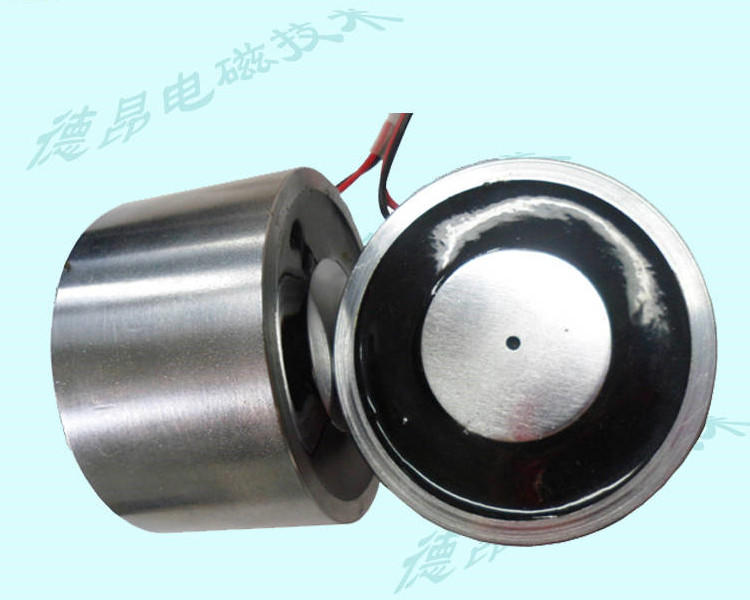 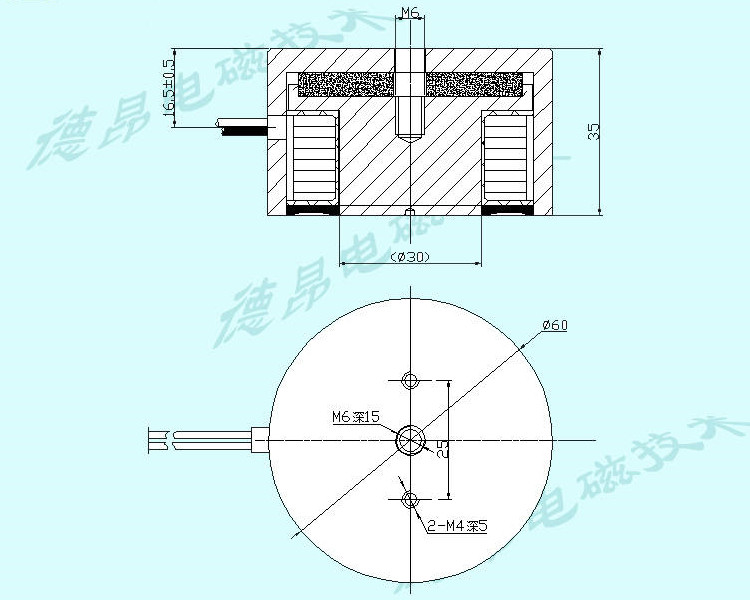 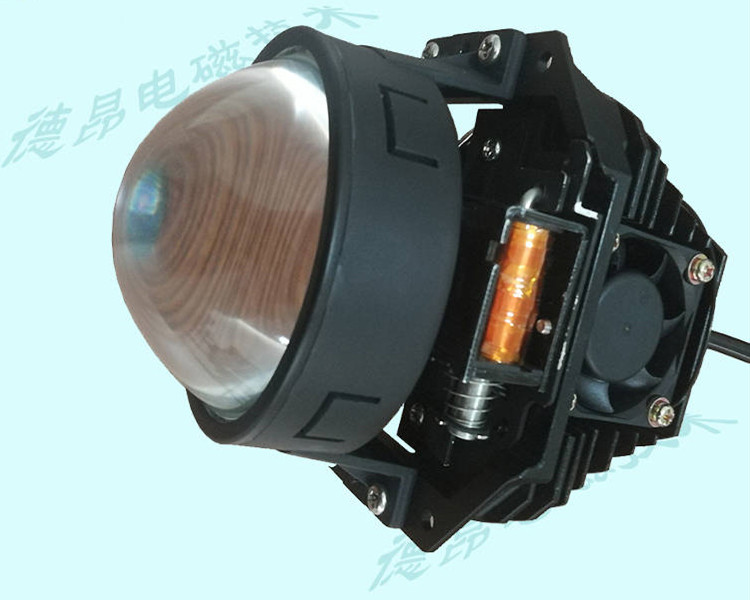 车灯电磁铁，耐温220度 运行顺畅不卡位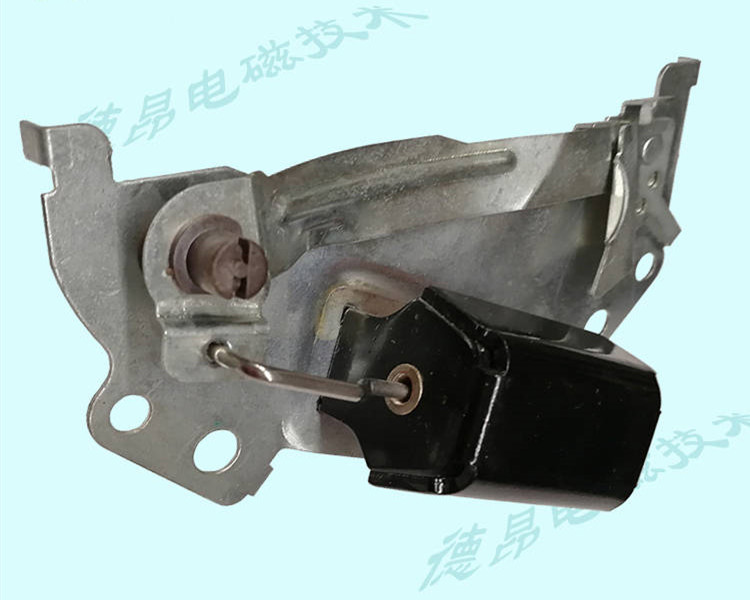 海拉车灯电磁铁，耐温220度 运行顺畅不卡位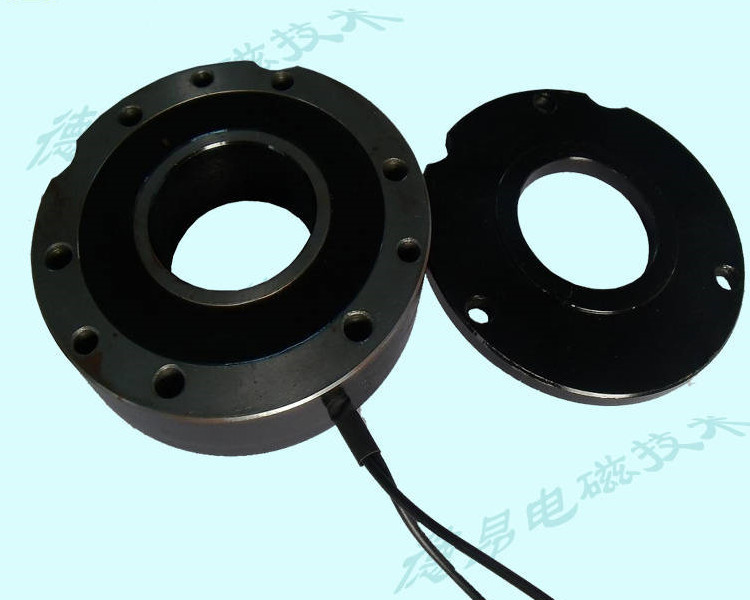 电磁离合器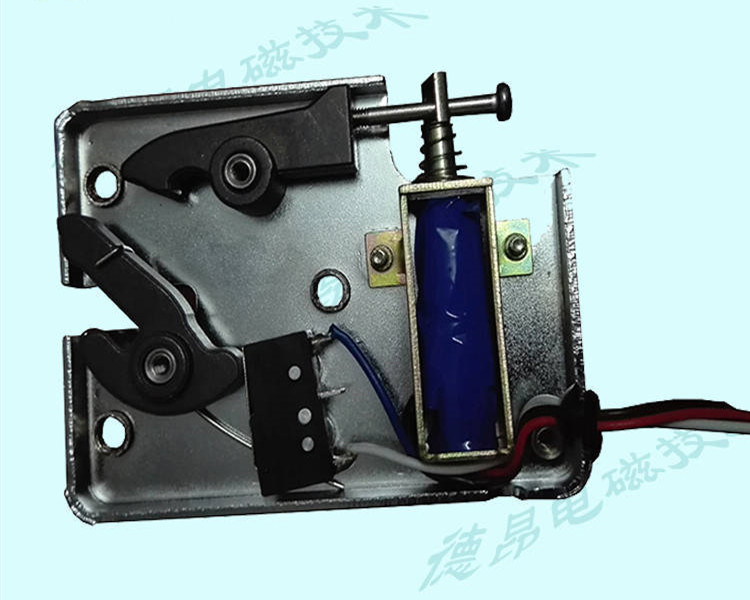 门锁电磁铁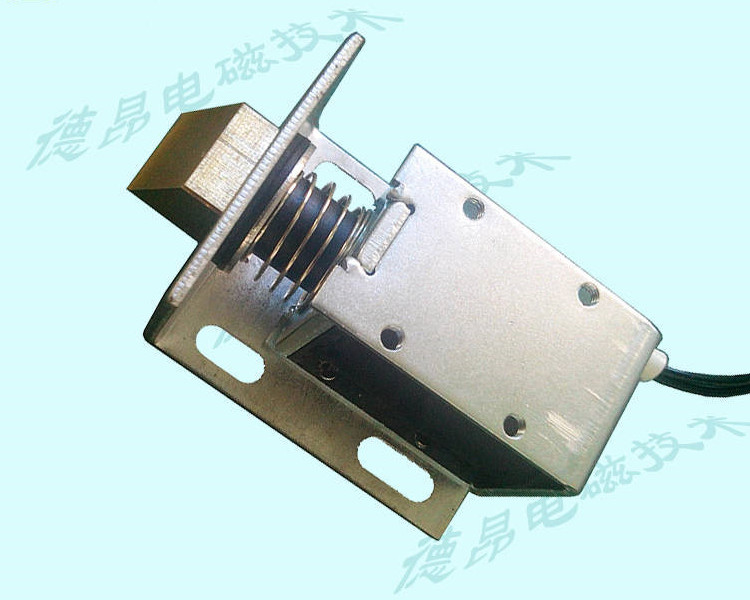 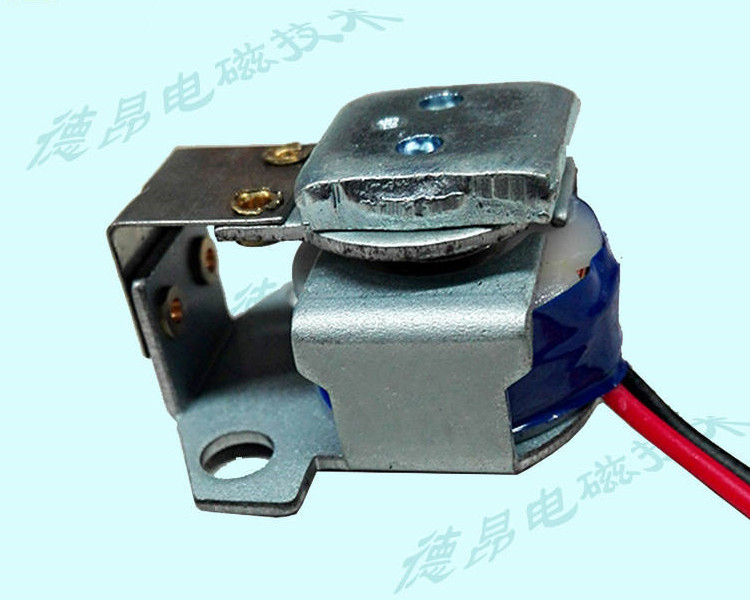 拍打式电磁铁，高频率拍打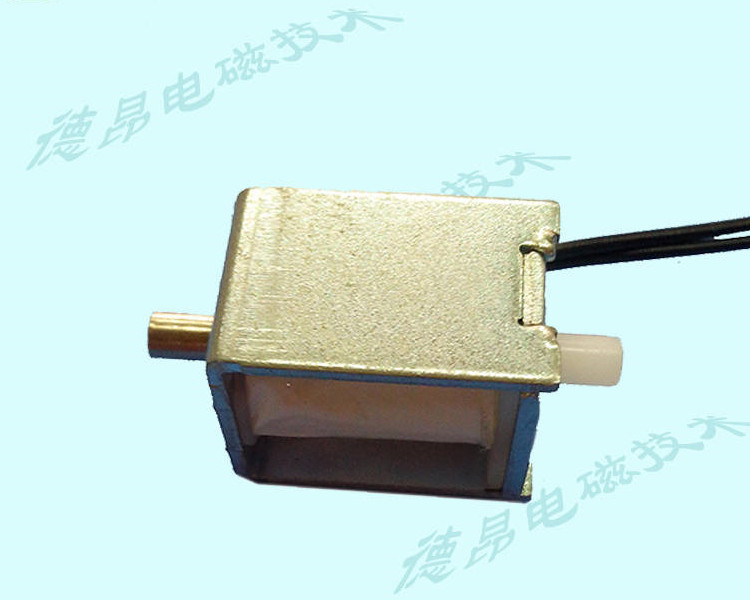 一位一通电磁阀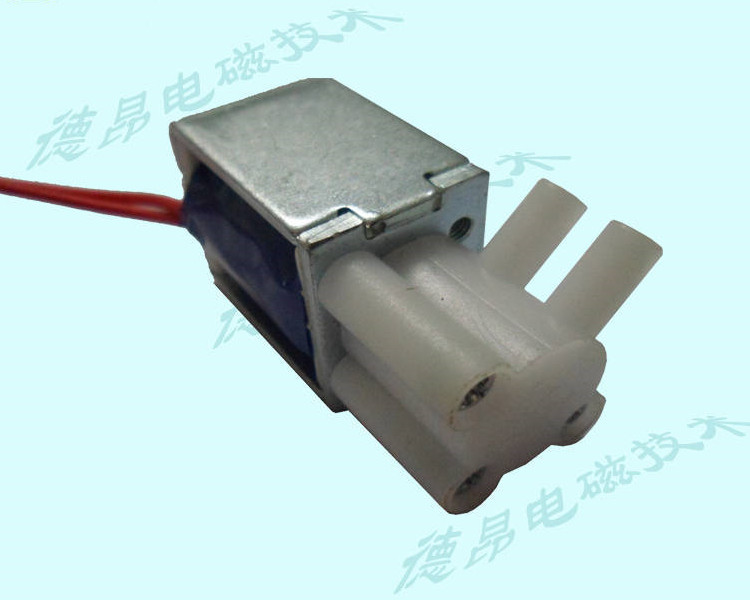 气阀液阀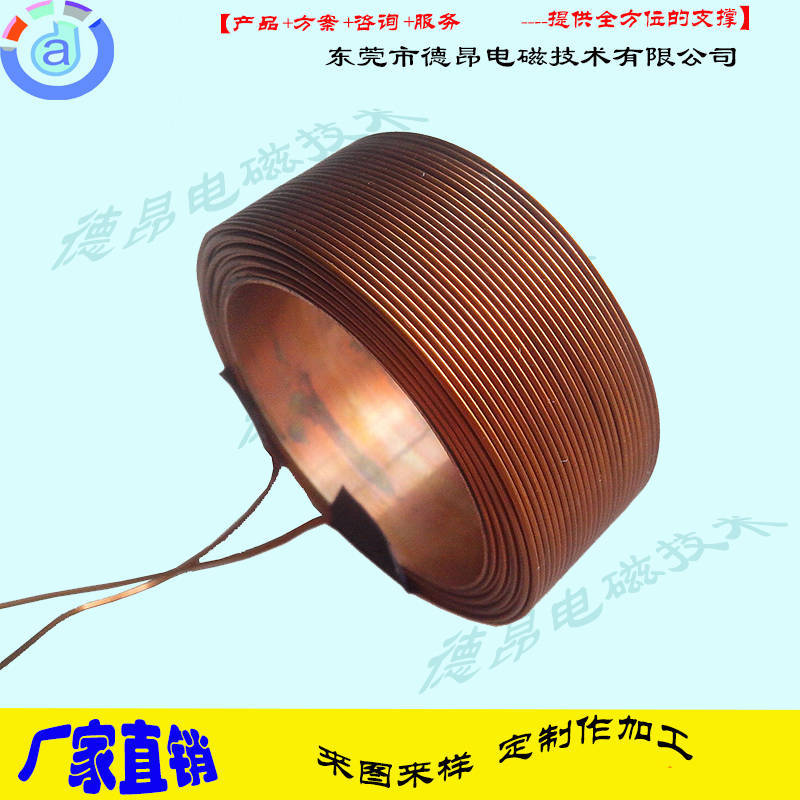 电磁线圈